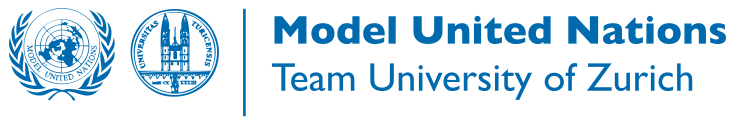 Agenda ItemsProjectMUN Team UZHMeetingTraktanden General Assembly MUN Team UZHDateJune 5th 2015, 18:00LocationKO2-F-1721Address of Welcome 2Appointment of the keeper of the minutes Sophia Johanna Schlosser3Appointment of the vote counters Vito and Mattias4Draft of the agenda items 
Discussion Vito: Additional Point: Diskuss weather Delegates allowed to go to WolrdMun wouldbe chosen randomly, not  chosen by the board
Discussion at this moment:  For:, Against:

Vote on the Approval oft he Agenda: Passed5Last year's protocol of the General Assembly Agreement oft he Protocol2014: Approved6Annual Report Vanessa Fabris: presentation of her duties as President Elsa Lengeler:  presentation of her duties as the Vice-President and JUNES  Delegate, Presentation of JUNES Annual Report  Shuting Ling: presentation of her duties as Chief Head Delegate, Head Delegate for JunesMUN2015 and WorldMUN2015Ollin Söllner: presentation of her duties as Head of OperationsVanessa Fabris: presentation of her duties as Head of Fundraising, WorldMUN2014: Victorinox, VSUZH payment  (around 150CHF) will be transferred within the next months; Fort he Future: keep contact Deloitte and Economiesuisse (aproxx. 1000CHF next  year) Sophia: Presentation of her duties as head of finance. The Team paid part oft he mun jackets. There was high income through membership fees this year.
Vanessa:  Social Event: 3 MUN Dinners this year,  Crisis Sessions UZH and ETH MUN Teams; Intellectuals Events: Panel discussions about Homophobia, Presentation on Gender Equality; Workshop jointly organised by SI Recht, Approval of Annual Report: Vote: Approved 7Annual accounts and report of the accounter :

membership fees: 810.- total  more than last year. Sponsoring: 1500.-Worldmun costs: 5715.-  hostel was more expensive than calculated. These costs will be covered by the fundraising.Rest: 6416.- (apero, jackets, reimboursements)ZBK has not been an appropiate partner. The bank will be changed.Profit: 598.-8Annexation of expense clauses in the articles of assocationVote on the approval: Approved 9Amendment of the articles of association  Spesenreglement: Vote: 
Art.7. is the most important: After the approval oft he annual Report at the GA Article3.4: Kim Studenski: Question on weather Artikle 3.4, nor „Verpflegunsspesen“ should be included in the „Spesenreglement“4..1 „Verpflegungsspesen“:  the amount should not be fixed Ollin: Delete Article 4

Changes: „Spesen“ Means cost „ for he group“, and not individual expenses; Reimbursement 
No Vote possible: too many opinions and proposed changes

Vote: on voting on the „Spesenreglement“ next fall during a Ausserordentliche GV: accepted


10Adoption of the new MUN UZH Logo:

Due to tecnical problems oft he graphic designer – a higher resolution was needed
Vote: adoption oft he new logo: passed
Vote: New Board should take care of recreating the „new“ logo: passed11Discharge of the board  Vote by the GA: Discharge of the board: approved 12Election of the new board Vote on the voting procedure: 
either 1 round, and 7 people with most votes will be elected
or 2 rounds, cross out 2 names and the person with the fewest votes drops out (2 rounds); the the 2 round-system give more legitimacy

Since it is expected to be a very thight outcome the board recommends the 2-round system
Vote: the second-round vote is accepet/voted on 
Voting: First round: Elsa Lengeler dropped out Second round:2 Persons (Shuting Ling and Katja B.) have the same amount of votes: every person will vote individually for one of the 2 candidates,(Shuting Ling got more votes)
The new board for HS15 and FS16 has following members:
Simon Glasl
Michelle Medricky Dominic Scherz
Sophia Schlosser
Ollin Söllner
Kim Studenski
Shuting Ling13Next General Assembly 20.05.201613Varia